                                                               Резюме 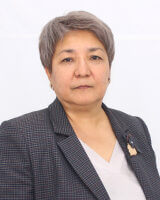 Ф.И.О: Джумагулова Анара Шамшидиновна                                                                               Дата рождения: 11.02.1964 г.                                                                                                                                                                Учёная степень, ученое звание: кандидат медицинских наук, доцент, врач высшей категории, отличник здравоохранения Кыргызской Республики, член ученого совета КГМА, член ассоциация инфекционистов и гепатологов Кыргызской Республики. Место работы: Кыргызская государственная медицинская академия им. И.К.Ахунбаева, кафедра инфекционных болезней.                                              Ошский Государственный Университет, Международный Медицинский Факультет, кафедра «Общественное здоровье и здравоохранение».Рабочий адрес: г.Бишкек , ул. Токтоналиева 6в., кв.89Образование:В 1987 году окончила педиатрический факультет КГМИ по специальности «Врач-педиатр». Диплом    НВ № 107209Кандидат медицинских наук с 1999 года. Тема кандидатской работы: «Клинико-лабораторные особенности течения лактазной недостаточности при острых и длительных диареях у детей раннего возраста и ее коррекция» специальности 14.01.09.-инфекционные болезни  в г. Алматы  Республики Казахстан. Защитила 8 апреля  1999 года в диссертационном совете  Казахстанского государственного медицинского университета им. С.Д.Асфендиярова.6.Стаж педагогической работы в ВУЗах – 26 лет, в том числе в Ошском государственном университете – 4 года.  Общий научно-педагогический стаж – 26 лет.7.Сфера профессиональной деятельности: инфекционные болезниФ.И.О: Джумагулова Анара Шамшидиновна                                                                               Дата рождения: 11.02.1964 г.                                                                                                                                                                Учёная степень, ученое звание: кандидат медицинских наук, доцент, врач высшей категории, отличник здравоохранения Кыргызской Республики, член ученого совета КГМА, член ассоциация инфекционистов и гепатологов Кыргызской Республики. Место работы: Кыргызская государственная медицинская академия им. И.К.Ахунбаева, кафедра инфекционных болезней.                                              Ошский Государственный Университет, Международный Медицинский Факультет, кафедра «Общественное здоровье и здравоохранение».Рабочий адрес: г.Бишкек , ул. Токтоналиева 6в., кв.89Образование:В 1987 году окончила педиатрический факультет КГМИ по специальности «Врач-педиатр». Диплом    НВ № 107209Кандидат медицинских наук с 1999 года. Тема кандидатской работы: «Клинико-лабораторные особенности течения лактазной недостаточности при острых и длительных диареях у детей раннего возраста и ее коррекция» специальности 14.01.09.-инфекционные болезни  в г. Алматы  Республики Казахстан. Защитила 8 апреля  1999 года в диссертационном совете  Казахстанского государственного медицинского университета им. С.Д.Асфендиярова.6.Стаж педагогической работы в ВУЗах – 26 лет, в том числе в Ошском государственном университете – 4 года.  Общий научно-педагогический стаж – 26 лет.7.Сфера профессиональной деятельности: инфекционные болезниФ.И.О: Джумагулова Анара Шамшидиновна                                                                               Дата рождения: 11.02.1964 г.                                                                                                                                                                Учёная степень, ученое звание: кандидат медицинских наук, доцент, врач высшей категории, отличник здравоохранения Кыргызской Республики, член ученого совета КГМА, член ассоциация инфекционистов и гепатологов Кыргызской Республики. Место работы: Кыргызская государственная медицинская академия им. И.К.Ахунбаева, кафедра инфекционных болезней.                                              Ошский Государственный Университет, Международный Медицинский Факультет, кафедра «Общественное здоровье и здравоохранение».Рабочий адрес: г.Бишкек , ул. Токтоналиева 6в., кв.89Образование:В 1987 году окончила педиатрический факультет КГМИ по специальности «Врач-педиатр». Диплом    НВ № 107209Кандидат медицинских наук с 1999 года. Тема кандидатской работы: «Клинико-лабораторные особенности течения лактазной недостаточности при острых и длительных диареях у детей раннего возраста и ее коррекция» специальности 14.01.09.-инфекционные болезни  в г. Алматы  Республики Казахстан. Защитила 8 апреля  1999 года в диссертационном совете  Казахстанского государственного медицинского университета им. С.Д.Асфендиярова.6.Стаж педагогической работы в ВУЗах – 26 лет, в том числе в Ошском государственном университете – 4 года.  Общий научно-педагогический стаж – 26 лет.7.Сфера профессиональной деятельности: инфекционные болезниФ.И.О: Джумагулова Анара Шамшидиновна                                                                               Дата рождения: 11.02.1964 г.                                                                                                                                                                Учёная степень, ученое звание: кандидат медицинских наук, доцент, врач высшей категории, отличник здравоохранения Кыргызской Республики, член ученого совета КГМА, член ассоциация инфекционистов и гепатологов Кыргызской Республики. Место работы: Кыргызская государственная медицинская академия им. И.К.Ахунбаева, кафедра инфекционных болезней.                                              Ошский Государственный Университет, Международный Медицинский Факультет, кафедра «Общественное здоровье и здравоохранение».Рабочий адрес: г.Бишкек , ул. Токтоналиева 6в., кв.89Образование:В 1987 году окончила педиатрический факультет КГМИ по специальности «Врач-педиатр». Диплом    НВ № 107209Кандидат медицинских наук с 1999 года. Тема кандидатской работы: «Клинико-лабораторные особенности течения лактазной недостаточности при острых и длительных диареях у детей раннего возраста и ее коррекция» специальности 14.01.09.-инфекционные болезни  в г. Алматы  Республики Казахстан. Защитила 8 апреля  1999 года в диссертационном совете  Казахстанского государственного медицинского университета им. С.Д.Асфендиярова.6.Стаж педагогической работы в ВУЗах – 26 лет, в том числе в Ошском государственном университете – 4 года.  Общий научно-педагогический стаж – 26 лет.7.Сфера профессиональной деятельности: инфекционные болезниКОНТАКТНАЯ ИНФОРМАЦИЯ:КОНТАКТНАЯ ИНФОРМАЦИЯ:КОНТАКТНАЯ ИНФОРМАЦИЯ:КОНТАКТНАЯ ИНФОРМАЦИЯ:Рабочий телефонРабочий телефон 0312 59 00 17  0312 59 00 17 КОНТАКТНАЯ ИНФОРМАЦИЯ:КОНТАКТНАЯ ИНФОРМАЦИЯ:КОНТАКТНАЯ ИНФОРМАЦИЯ:КОНТАКТНАЯ ИНФОРМАЦИЯ:Домашний телефонДомашний телефонКОНТАКТНАЯ ИНФОРМАЦИЯ:КОНТАКТНАЯ ИНФОРМАЦИЯ:КОНТАКТНАЯ ИНФОРМАЦИЯ:КОНТАКТНАЯ ИНФОРМАЦИЯ:Мобильный телефонМобильный телефон+996 555-33 02 53+996 555-33 02 53КОНТАКТНАЯ ИНФОРМАЦИЯ:КОНТАКТНАЯ ИНФОРМАЦИЯ:КОНТАКТНАЯ ИНФОРМАЦИЯ:КОНТАКТНАЯ ИНФОРМАЦИЯ:ФаксФаксКОНТАКТНАЯ ИНФОРМАЦИЯ:КОНТАКТНАЯ ИНФОРМАЦИЯ:КОНТАКТНАЯ ИНФОРМАЦИЯ:КОНТАКТНАЯ ИНФОРМАЦИЯ:E-mail E-mail djumagulova_anara@mail.rudjumagulova_anara@mail.ruОБРАЗОВАНИЕ:ОБРАЗОВАНИЕ:ОБРАЗОВАНИЕ:ОБРАЗОВАНИЕ:ОБРАЗОВАНИЕ:ОБРАЗОВАНИЕ:ОБРАЗОВАНИЕ:ОБРАЗОВАНИЕ:Дата начала / окончанияДата начала / окончанияДата начала / окончанияВузВузФакультетФакультетСпециальность1981/19871981/19871981/1987КГМИКГМИ Педиатрический факультет Педиатрический факультетВрач-педиатрКЛЮЧЕВЫЕ КВАЛИФИКАЦИИ/ ОПЫТ В ОБЛАСТИ АККРЕДИТАЦИИ И ГАРАНТИИ КАЧЕСТВА (ТРЕНИНГ, СЕМИНАРЫ, КОНФЕРЕНЦИИ И Т.П.).КЛЮЧЕВЫЕ КВАЛИФИКАЦИИ/ ОПЫТ В ОБЛАСТИ АККРЕДИТАЦИИ И ГАРАНТИИ КАЧЕСТВА (ТРЕНИНГ, СЕМИНАРЫ, КОНФЕРЕНЦИИ И Т.П.).КЛЮЧЕВЫЕ КВАЛИФИКАЦИИ/ ОПЫТ В ОБЛАСТИ АККРЕДИТАЦИИ И ГАРАНТИИ КАЧЕСТВА (ТРЕНИНГ, СЕМИНАРЫ, КОНФЕРЕНЦИИ И Т.П.).КЛЮЧЕВЫЕ КВАЛИФИКАЦИИ/ ОПЫТ В ОБЛАСТИ АККРЕДИТАЦИИ И ГАРАНТИИ КАЧЕСТВА (ТРЕНИНГ, СЕМИНАРЫ, КОНФЕРЕНЦИИ И Т.П.).КЛЮЧЕВЫЕ КВАЛИФИКАЦИИ/ ОПЫТ В ОБЛАСТИ АККРЕДИТАЦИИ И ГАРАНТИИ КАЧЕСТВА (ТРЕНИНГ, СЕМИНАРЫ, КОНФЕРЕНЦИИ И Т.П.).КЛЮЧЕВЫЕ КВАЛИФИКАЦИИ/ ОПЫТ В ОБЛАСТИ АККРЕДИТАЦИИ И ГАРАНТИИ КАЧЕСТВА (ТРЕНИНГ, СЕМИНАРЫ, КОНФЕРЕНЦИИ И Т.П.).КЛЮЧЕВЫЕ КВАЛИФИКАЦИИ/ ОПЫТ В ОБЛАСТИ АККРЕДИТАЦИИ И ГАРАНТИИ КАЧЕСТВА (ТРЕНИНГ, СЕМИНАРЫ, КОНФЕРЕНЦИИ И Т.П.).КЛЮЧЕВЫЕ КВАЛИФИКАЦИИ/ ОПЫТ В ОБЛАСТИ АККРЕДИТАЦИИ И ГАРАНТИИ КАЧЕСТВА (ТРЕНИНГ, СЕМИНАРЫ, КОНФЕРЕНЦИИ И Т.П.).Дата начала / окончанияНазваниеНазваниеНазваниеНазваниеНазваниеНазваниеНазвание01.11  по 28.11.2018 г (144 ч) часовСертификат о прохождении повышения квалификации по педагогике и психологии, КГМАСертификат о прохождении повышения квалификации по педагогике и психологии, КГМАСертификат о прохождении повышения квалификации по педагогике и психологии, КГМАСертификат о прохождении повышения квалификации по педагогике и психологии, КГМАСертификат о прохождении повышения квалификации по педагогике и психологии, КГМАСертификат о прохождении повышения квалификации по педагогике и психологии, КГМАСертификат о прохождении повышения квалификации по педагогике и психологии, КГМА17.09.21-17.12.21 г (504 ч)Свидетельство о прохождении первичной специализации по  «Инфекционным болезням», КГМА.Свидетельство о прохождении первичной специализации по  «Инфекционным болезням», КГМА.Свидетельство о прохождении первичной специализации по  «Инфекционным болезням», КГМА.Свидетельство о прохождении первичной специализации по  «Инфекционным болезням», КГМА.Свидетельство о прохождении первичной специализации по  «Инфекционным болезням», КГМА.Свидетельство о прохождении первичной специализации по  «Инфекционным болезням», КГМА.Свидетельство о прохождении первичной специализации по  «Инфекционным болезням», КГМА.Профессиональная карьераДжумагулова А.Ш. окончила Киргизский государственный медицинский институт, педиатрический факультет в 1987 году, затем клиническую ординатуру на кафедре детских инфекций КГМИ. С 1989 года работала научным сотрудником отдела острых кишечных инфекций КНИИ экологии и профилактики инфекционных болезней. В 1999 году успешно защитила кандидатскую диссертацию по теме: «Клинико-лабораторные особенности течения лактазной недостаточности при острых и длительных диареях у детей раннего возраста и ее коррекция» специальности 14.01.09.-инфекционные болезни  в г. Алматы  Республики Казахстан. С 1999 г работала заместителем главного врача Республиканской клинической инфекционной больницы. С 2001 года -  ассистент, затем доцент кафедры инфекционных болезней КГМА, а с 2010 г - и.о. заведующей кафедрой, с 2015 г по настоящее время – заведующая кафедрой. Общий трудовой стаж – 35 лет, в том числе педагогический – 26 лет.Профессиональная карьераДжумагулова А.Ш. окончила Киргизский государственный медицинский институт, педиатрический факультет в 1987 году, затем клиническую ординатуру на кафедре детских инфекций КГМИ. С 1989 года работала научным сотрудником отдела острых кишечных инфекций КНИИ экологии и профилактики инфекционных болезней. В 1999 году успешно защитила кандидатскую диссертацию по теме: «Клинико-лабораторные особенности течения лактазной недостаточности при острых и длительных диареях у детей раннего возраста и ее коррекция» специальности 14.01.09.-инфекционные болезни  в г. Алматы  Республики Казахстан. С 1999 г работала заместителем главного врача Республиканской клинической инфекционной больницы. С 2001 года -  ассистент, затем доцент кафедры инфекционных болезней КГМА, а с 2010 г - и.о. заведующей кафедрой, с 2015 г по настоящее время – заведующая кафедрой. Общий трудовой стаж – 35 лет, в том числе педагогический – 26 лет.Профессиональная карьераДжумагулова А.Ш. окончила Киргизский государственный медицинский институт, педиатрический факультет в 1987 году, затем клиническую ординатуру на кафедре детских инфекций КГМИ. С 1989 года работала научным сотрудником отдела острых кишечных инфекций КНИИ экологии и профилактики инфекционных болезней. В 1999 году успешно защитила кандидатскую диссертацию по теме: «Клинико-лабораторные особенности течения лактазной недостаточности при острых и длительных диареях у детей раннего возраста и ее коррекция» специальности 14.01.09.-инфекционные болезни  в г. Алматы  Республики Казахстан. С 1999 г работала заместителем главного врача Республиканской клинической инфекционной больницы. С 2001 года -  ассистент, затем доцент кафедры инфекционных болезней КГМА, а с 2010 г - и.о. заведующей кафедрой, с 2015 г по настоящее время – заведующая кафедрой. Общий трудовой стаж – 35 лет, в том числе педагогический – 26 лет.Профессиональная карьераДжумагулова А.Ш. окончила Киргизский государственный медицинский институт, педиатрический факультет в 1987 году, затем клиническую ординатуру на кафедре детских инфекций КГМИ. С 1989 года работала научным сотрудником отдела острых кишечных инфекций КНИИ экологии и профилактики инфекционных болезней. В 1999 году успешно защитила кандидатскую диссертацию по теме: «Клинико-лабораторные особенности течения лактазной недостаточности при острых и длительных диареях у детей раннего возраста и ее коррекция» специальности 14.01.09.-инфекционные болезни  в г. Алматы  Республики Казахстан. С 1999 г работала заместителем главного врача Республиканской клинической инфекционной больницы. С 2001 года -  ассистент, затем доцент кафедры инфекционных болезней КГМА, а с 2010 г - и.о. заведующей кафедрой, с 2015 г по настоящее время – заведующая кафедрой. Общий трудовой стаж – 35 лет, в том числе педагогический – 26 лет.Профессиональная карьераДжумагулова А.Ш. окончила Киргизский государственный медицинский институт, педиатрический факультет в 1987 году, затем клиническую ординатуру на кафедре детских инфекций КГМИ. С 1989 года работала научным сотрудником отдела острых кишечных инфекций КНИИ экологии и профилактики инфекционных болезней. В 1999 году успешно защитила кандидатскую диссертацию по теме: «Клинико-лабораторные особенности течения лактазной недостаточности при острых и длительных диареях у детей раннего возраста и ее коррекция» специальности 14.01.09.-инфекционные болезни  в г. Алматы  Республики Казахстан. С 1999 г работала заместителем главного врача Республиканской клинической инфекционной больницы. С 2001 года -  ассистент, затем доцент кафедры инфекционных болезней КГМА, а с 2010 г - и.о. заведующей кафедрой, с 2015 г по настоящее время – заведующая кафедрой. Общий трудовой стаж – 35 лет, в том числе педагогический – 26 лет.Профессиональная карьераДжумагулова А.Ш. окончила Киргизский государственный медицинский институт, педиатрический факультет в 1987 году, затем клиническую ординатуру на кафедре детских инфекций КГМИ. С 1989 года работала научным сотрудником отдела острых кишечных инфекций КНИИ экологии и профилактики инфекционных болезней. В 1999 году успешно защитила кандидатскую диссертацию по теме: «Клинико-лабораторные особенности течения лактазной недостаточности при острых и длительных диареях у детей раннего возраста и ее коррекция» специальности 14.01.09.-инфекционные болезни  в г. Алматы  Республики Казахстан. С 1999 г работала заместителем главного врача Республиканской клинической инфекционной больницы. С 2001 года -  ассистент, затем доцент кафедры инфекционных болезней КГМА, а с 2010 г - и.о. заведующей кафедрой, с 2015 г по настоящее время – заведующая кафедрой. Общий трудовой стаж – 35 лет, в том числе педагогический – 26 лет.Профессиональная карьераДжумагулова А.Ш. окончила Киргизский государственный медицинский институт, педиатрический факультет в 1987 году, затем клиническую ординатуру на кафедре детских инфекций КГМИ. С 1989 года работала научным сотрудником отдела острых кишечных инфекций КНИИ экологии и профилактики инфекционных болезней. В 1999 году успешно защитила кандидатскую диссертацию по теме: «Клинико-лабораторные особенности течения лактазной недостаточности при острых и длительных диареях у детей раннего возраста и ее коррекция» специальности 14.01.09.-инфекционные болезни  в г. Алматы  Республики Казахстан. С 1999 г работала заместителем главного врача Республиканской клинической инфекционной больницы. С 2001 года -  ассистент, затем доцент кафедры инфекционных болезней КГМА, а с 2010 г - и.о. заведующей кафедрой, с 2015 г по настоящее время – заведующая кафедрой. Общий трудовой стаж – 35 лет, в том числе педагогический – 26 лет.Профессиональная карьераДжумагулова А.Ш. окончила Киргизский государственный медицинский институт, педиатрический факультет в 1987 году, затем клиническую ординатуру на кафедре детских инфекций КГМИ. С 1989 года работала научным сотрудником отдела острых кишечных инфекций КНИИ экологии и профилактики инфекционных болезней. В 1999 году успешно защитила кандидатскую диссертацию по теме: «Клинико-лабораторные особенности течения лактазной недостаточности при острых и длительных диареях у детей раннего возраста и ее коррекция» специальности 14.01.09.-инфекционные болезни  в г. Алматы  Республики Казахстан. С 1999 г работала заместителем главного врача Республиканской клинической инфекционной больницы. С 2001 года -  ассистент, затем доцент кафедры инфекционных болезней КГМА, а с 2010 г - и.о. заведующей кафедрой, с 2015 г по настоящее время – заведующая кафедрой. Общий трудовой стаж – 35 лет, в том числе педагогический – 26 лет.ОПЫТ РАБОТЫОПЫТ РАБОТЫОПЫТ РАБОТЫОПЫТ РАБОТЫОПЫТ РАБОТЫОПЫТ РАБОТЫОПЫТ РАБОТЫОПЫТ РАБОТЫ1987-1989 гг. –  ординатура по детским инфекциям на кафедре детских инфекционных болезней КГМИ1989-1999. – научный сотрудник КНИИ профилактической медицины, отдел острых инфекций  1999-2001-зам главного врача РКИБ2001-2010- доцент кафедры инфекционных болезней КГМА2010 по настоящее время зав.кафедрой инфекционных болезней КГМА им. И.К.Ахунбаева1987-1989 гг. –  ординатура по детским инфекциям на кафедре детских инфекционных болезней КГМИ1989-1999. – научный сотрудник КНИИ профилактической медицины, отдел острых инфекций  1999-2001-зам главного врача РКИБ2001-2010- доцент кафедры инфекционных болезней КГМА2010 по настоящее время зав.кафедрой инфекционных болезней КГМА им. И.К.Ахунбаева1987-1989 гг. –  ординатура по детским инфекциям на кафедре детских инфекционных болезней КГМИ1989-1999. – научный сотрудник КНИИ профилактической медицины, отдел острых инфекций  1999-2001-зам главного врача РКИБ2001-2010- доцент кафедры инфекционных болезней КГМА2010 по настоящее время зав.кафедрой инфекционных болезней КГМА им. И.К.Ахунбаева1987-1989 гг. –  ординатура по детским инфекциям на кафедре детских инфекционных болезней КГМИ1989-1999. – научный сотрудник КНИИ профилактической медицины, отдел острых инфекций  1999-2001-зам главного врача РКИБ2001-2010- доцент кафедры инфекционных болезней КГМА2010 по настоящее время зав.кафедрой инфекционных болезней КГМА им. И.К.Ахунбаева1987-1989 гг. –  ординатура по детским инфекциям на кафедре детских инфекционных болезней КГМИ1989-1999. – научный сотрудник КНИИ профилактической медицины, отдел острых инфекций  1999-2001-зам главного врача РКИБ2001-2010- доцент кафедры инфекционных болезней КГМА2010 по настоящее время зав.кафедрой инфекционных болезней КГМА им. И.К.Ахунбаева1987-1989 гг. –  ординатура по детским инфекциям на кафедре детских инфекционных болезней КГМИ1989-1999. – научный сотрудник КНИИ профилактической медицины, отдел острых инфекций  1999-2001-зам главного врача РКИБ2001-2010- доцент кафедры инфекционных болезней КГМА2010 по настоящее время зав.кафедрой инфекционных болезней КГМА им. И.К.Ахунбаева1987-1989 гг. –  ординатура по детским инфекциям на кафедре детских инфекционных болезней КГМИ1989-1999. – научный сотрудник КНИИ профилактической медицины, отдел острых инфекций  1999-2001-зам главного врача РКИБ2001-2010- доцент кафедры инфекционных болезней КГМА2010 по настоящее время зав.кафедрой инфекционных болезней КГМА им. И.К.Ахунбаева1987-1989 гг. –  ординатура по детским инфекциям на кафедре детских инфекционных болезней КГМИ1989-1999. – научный сотрудник КНИИ профилактической медицины, отдел острых инфекций  1999-2001-зам главного врача РКИБ2001-2010- доцент кафедры инфекционных болезней КГМА2010 по настоящее время зав.кафедрой инфекционных болезней КГМА им. И.К.АхунбаеваДОПОЛНИТЕЛЬНАЯ ИНФОРМАЦИЯДОПОЛНИТЕЛЬНАЯ ИНФОРМАЦИЯДОПОЛНИТЕЛЬНАЯ ИНФОРМАЦИЯДОПОЛНИТЕЛЬНАЯ ИНФОРМАЦИЯДОПОЛНИТЕЛЬНАЯ ИНФОРМАЦИЯДОПОЛНИТЕЛЬНАЯ ИНФОРМАЦИЯДОПОЛНИТЕЛЬНАЯ ИНФОРМАЦИЯДОПОЛНИТЕЛЬНАЯ ИНФОРМАЦИЯУченая степень/другие научные или профессиональные званияУченая степень/другие научные или профессиональные званияУченая степень/другие научные или профессиональные званияУченая степень/другие научные или профессиональные званияУченая степень/другие научные или профессиональные званияУченая степень/другие научные или профессиональные званияУченая степень/другие научные или профессиональные званияУченая степень/другие научные или профессиональные звания1999 год1999 годКандидат медицинских наукКандидат медицинских наукКандидат медицинских наукКандидат медицинских наукКандидат медицинских наукКандидат медицинских наук2001 год2001 годДоцентДоцентДоцентДоцентДоцентДоцентЧленство в различных организацияхЧленство в различных организацияхЧленство в различных организацияхЧленство в различных организацияхЧленство в различных организацияхЧленство в различных организацияхЧленство в различных организацияхЧленство в различных организациях2010 г2010 гЧлен ассоциации инфекционистов и гепатологов Кыргызской Республики.Член ассоциации инфекционистов и гепатологов Кыргызской Республики.Член ассоциации инфекционистов и гепатологов Кыргызской Республики.Член ассоциации инфекционистов и гепатологов Кыргызской Республики.Член ассоциации инфекционистов и гепатологов Кыргызской Республики.Член ассоциации инфекционистов и гепатологов Кыргызской Республики.Публикации (последние 7 публикаций) Прил. №1Публикации (последние 7 публикаций) Прил. №1Публикации (последние 7 публикаций) Прил. №1Публикации (последние 7 публикаций) Прил. №1Публикации (последние 7 публикаций) Прил. №1Публикации (последние 7 публикаций) Прил. №1Публикации (последние 7 публикаций) Прил. №1Публикации (последние 7 публикаций) Прил. №1Имеет свыше 90 публикаций, в том числе 3-учебных пособий, 18- методических рекомендаций для врачей и студентов.Список научных публикаций, рецензируемых в РИНЦ:1.Североазиатский клещевой риккетсиоз в Кыргызской Республике (статья). Джумагулова А.Ш. Муканбеткеримова Г.М Журнал «Общество». -г.Чебоксары, Россия.- 2019. Стр 82-862.Противовирусная терапия цирроза печени в исходе хронического вирусного гепатита С (статья) Ташполотова А.Ш., 
Суранбаева Г.С., Абдикеримова М.М.,Джумагулова А.Ш.  Здравоохранение Кыргызстана. – 2021. – № 1. – С. 89-97. – DOI 10.51350/zdravkg2021311893.Клиническая и биохимическая характеристика цирроза печени в исходе хронического вирусного гепатита С   Ташполотова А.Ш., 
Суранбаева Г.С., Мурзакулова А.Б., Джумагулова А.Ш.. Здравоохранение Кыргызстана. – 2021. – № 1. – С. 79-88. – DOI 10.51350/zdravkg202131179.4.Клещевые инфекции в Нарынской области Джумагулова А.Ш. ,.Муканбеткеримова Г.М.,  Абдикеримов М.М«Современные проблемы науки и образования.» – 2020. – № 2.-С.76-80 http://www.science-education.ru/article/view?id=297625.Эпидемиологическая характеристика лиц, пострадавших от укуса клещей, и обоснование подходов к экстренной профилактике клещевых инфекций Мукамбеткеримова Г.М., Ашакеева Ж.К., Укуева Н.Ж. Журнал «Здравоохранение Кыргызстана», 2019.- №1.-с.170-1786.КЛЕЩЕВОЙ РИККЕТСИОЗ В АТ-БАШИНСКОМ РАЙОНЕ ДЖУМАГУЛОВА А.Ш.1, МУКАНБЕТКЕРИМОВА Г.М.1,АБДИКЕРИМОВ М.М.1,БЕЙШЕНАЛИЕВ И.А.2 Журнал прикладных и фундаментальных исследований. ИФ-0,312.  2022 ,№4, https://elibrary.ru/item.asp?id=483764377.«Клинико-эпидемиологическая характеристика коронавирусной инфекции по материалам РКИБ» Джумагулова А.Ш., Мукамбеткеримова Г.М., Саркина А.К.,  Журнал«Оригинальные исследования», №32, 2022 гИмеет свыше 90 публикаций, в том числе 3-учебных пособий, 18- методических рекомендаций для врачей и студентов.Список научных публикаций, рецензируемых в РИНЦ:1.Североазиатский клещевой риккетсиоз в Кыргызской Республике (статья). Джумагулова А.Ш. Муканбеткеримова Г.М Журнал «Общество». -г.Чебоксары, Россия.- 2019. Стр 82-862.Противовирусная терапия цирроза печени в исходе хронического вирусного гепатита С (статья) Ташполотова А.Ш., 
Суранбаева Г.С., Абдикеримова М.М.,Джумагулова А.Ш.  Здравоохранение Кыргызстана. – 2021. – № 1. – С. 89-97. – DOI 10.51350/zdravkg2021311893.Клиническая и биохимическая характеристика цирроза печени в исходе хронического вирусного гепатита С   Ташполотова А.Ш., 
Суранбаева Г.С., Мурзакулова А.Б., Джумагулова А.Ш.. Здравоохранение Кыргызстана. – 2021. – № 1. – С. 79-88. – DOI 10.51350/zdravkg202131179.4.Клещевые инфекции в Нарынской области Джумагулова А.Ш. ,.Муканбеткеримова Г.М.,  Абдикеримов М.М«Современные проблемы науки и образования.» – 2020. – № 2.-С.76-80 http://www.science-education.ru/article/view?id=297625.Эпидемиологическая характеристика лиц, пострадавших от укуса клещей, и обоснование подходов к экстренной профилактике клещевых инфекций Мукамбеткеримова Г.М., Ашакеева Ж.К., Укуева Н.Ж. Журнал «Здравоохранение Кыргызстана», 2019.- №1.-с.170-1786.КЛЕЩЕВОЙ РИККЕТСИОЗ В АТ-БАШИНСКОМ РАЙОНЕ ДЖУМАГУЛОВА А.Ш.1, МУКАНБЕТКЕРИМОВА Г.М.1,АБДИКЕРИМОВ М.М.1,БЕЙШЕНАЛИЕВ И.А.2 Журнал прикладных и фундаментальных исследований. ИФ-0,312.  2022 ,№4, https://elibrary.ru/item.asp?id=483764377.«Клинико-эпидемиологическая характеристика коронавирусной инфекции по материалам РКИБ» Джумагулова А.Ш., Мукамбеткеримова Г.М., Саркина А.К.,  Журнал«Оригинальные исследования», №32, 2022 гИмеет свыше 90 публикаций, в том числе 3-учебных пособий, 18- методических рекомендаций для врачей и студентов.Список научных публикаций, рецензируемых в РИНЦ:1.Североазиатский клещевой риккетсиоз в Кыргызской Республике (статья). Джумагулова А.Ш. Муканбеткеримова Г.М Журнал «Общество». -г.Чебоксары, Россия.- 2019. Стр 82-862.Противовирусная терапия цирроза печени в исходе хронического вирусного гепатита С (статья) Ташполотова А.Ш., 
Суранбаева Г.С., Абдикеримова М.М.,Джумагулова А.Ш.  Здравоохранение Кыргызстана. – 2021. – № 1. – С. 89-97. – DOI 10.51350/zdravkg2021311893.Клиническая и биохимическая характеристика цирроза печени в исходе хронического вирусного гепатита С   Ташполотова А.Ш., 
Суранбаева Г.С., Мурзакулова А.Б., Джумагулова А.Ш.. Здравоохранение Кыргызстана. – 2021. – № 1. – С. 79-88. – DOI 10.51350/zdravkg202131179.4.Клещевые инфекции в Нарынской области Джумагулова А.Ш. ,.Муканбеткеримова Г.М.,  Абдикеримов М.М«Современные проблемы науки и образования.» – 2020. – № 2.-С.76-80 http://www.science-education.ru/article/view?id=297625.Эпидемиологическая характеристика лиц, пострадавших от укуса клещей, и обоснование подходов к экстренной профилактике клещевых инфекций Мукамбеткеримова Г.М., Ашакеева Ж.К., Укуева Н.Ж. Журнал «Здравоохранение Кыргызстана», 2019.- №1.-с.170-1786.КЛЕЩЕВОЙ РИККЕТСИОЗ В АТ-БАШИНСКОМ РАЙОНЕ ДЖУМАГУЛОВА А.Ш.1, МУКАНБЕТКЕРИМОВА Г.М.1,АБДИКЕРИМОВ М.М.1,БЕЙШЕНАЛИЕВ И.А.2 Журнал прикладных и фундаментальных исследований. ИФ-0,312.  2022 ,№4, https://elibrary.ru/item.asp?id=483764377.«Клинико-эпидемиологическая характеристика коронавирусной инфекции по материалам РКИБ» Джумагулова А.Ш., Мукамбеткеримова Г.М., Саркина А.К.,  Журнал«Оригинальные исследования», №32, 2022 гИмеет свыше 90 публикаций, в том числе 3-учебных пособий, 18- методических рекомендаций для врачей и студентов.Список научных публикаций, рецензируемых в РИНЦ:1.Североазиатский клещевой риккетсиоз в Кыргызской Республике (статья). Джумагулова А.Ш. Муканбеткеримова Г.М Журнал «Общество». -г.Чебоксары, Россия.- 2019. Стр 82-862.Противовирусная терапия цирроза печени в исходе хронического вирусного гепатита С (статья) Ташполотова А.Ш., 
Суранбаева Г.С., Абдикеримова М.М.,Джумагулова А.Ш.  Здравоохранение Кыргызстана. – 2021. – № 1. – С. 89-97. – DOI 10.51350/zdravkg2021311893.Клиническая и биохимическая характеристика цирроза печени в исходе хронического вирусного гепатита С   Ташполотова А.Ш., 
Суранбаева Г.С., Мурзакулова А.Б., Джумагулова А.Ш.. Здравоохранение Кыргызстана. – 2021. – № 1. – С. 79-88. – DOI 10.51350/zdravkg202131179.4.Клещевые инфекции в Нарынской области Джумагулова А.Ш. ,.Муканбеткеримова Г.М.,  Абдикеримов М.М«Современные проблемы науки и образования.» – 2020. – № 2.-С.76-80 http://www.science-education.ru/article/view?id=297625.Эпидемиологическая характеристика лиц, пострадавших от укуса клещей, и обоснование подходов к экстренной профилактике клещевых инфекций Мукамбеткеримова Г.М., Ашакеева Ж.К., Укуева Н.Ж. Журнал «Здравоохранение Кыргызстана», 2019.- №1.-с.170-1786.КЛЕЩЕВОЙ РИККЕТСИОЗ В АТ-БАШИНСКОМ РАЙОНЕ ДЖУМАГУЛОВА А.Ш.1, МУКАНБЕТКЕРИМОВА Г.М.1,АБДИКЕРИМОВ М.М.1,БЕЙШЕНАЛИЕВ И.А.2 Журнал прикладных и фундаментальных исследований. ИФ-0,312.  2022 ,№4, https://elibrary.ru/item.asp?id=483764377.«Клинико-эпидемиологическая характеристика коронавирусной инфекции по материалам РКИБ» Джумагулова А.Ш., Мукамбеткеримова Г.М., Саркина А.К.,  Журнал«Оригинальные исследования», №32, 2022 гИмеет свыше 90 публикаций, в том числе 3-учебных пособий, 18- методических рекомендаций для врачей и студентов.Список научных публикаций, рецензируемых в РИНЦ:1.Североазиатский клещевой риккетсиоз в Кыргызской Республике (статья). Джумагулова А.Ш. Муканбеткеримова Г.М Журнал «Общество». -г.Чебоксары, Россия.- 2019. Стр 82-862.Противовирусная терапия цирроза печени в исходе хронического вирусного гепатита С (статья) Ташполотова А.Ш., 
Суранбаева Г.С., Абдикеримова М.М.,Джумагулова А.Ш.  Здравоохранение Кыргызстана. – 2021. – № 1. – С. 89-97. – DOI 10.51350/zdravkg2021311893.Клиническая и биохимическая характеристика цирроза печени в исходе хронического вирусного гепатита С   Ташполотова А.Ш., 
Суранбаева Г.С., Мурзакулова А.Б., Джумагулова А.Ш.. Здравоохранение Кыргызстана. – 2021. – № 1. – С. 79-88. – DOI 10.51350/zdravkg202131179.4.Клещевые инфекции в Нарынской области Джумагулова А.Ш. ,.Муканбеткеримова Г.М.,  Абдикеримов М.М«Современные проблемы науки и образования.» – 2020. – № 2.-С.76-80 http://www.science-education.ru/article/view?id=297625.Эпидемиологическая характеристика лиц, пострадавших от укуса клещей, и обоснование подходов к экстренной профилактике клещевых инфекций Мукамбеткеримова Г.М., Ашакеева Ж.К., Укуева Н.Ж. Журнал «Здравоохранение Кыргызстана», 2019.- №1.-с.170-1786.КЛЕЩЕВОЙ РИККЕТСИОЗ В АТ-БАШИНСКОМ РАЙОНЕ ДЖУМАГУЛОВА А.Ш.1, МУКАНБЕТКЕРИМОВА Г.М.1,АБДИКЕРИМОВ М.М.1,БЕЙШЕНАЛИЕВ И.А.2 Журнал прикладных и фундаментальных исследований. ИФ-0,312.  2022 ,№4, https://elibrary.ru/item.asp?id=483764377.«Клинико-эпидемиологическая характеристика коронавирусной инфекции по материалам РКИБ» Джумагулова А.Ш., Мукамбеткеримова Г.М., Саркина А.К.,  Журнал«Оригинальные исследования», №32, 2022 гИмеет свыше 90 публикаций, в том числе 3-учебных пособий, 18- методических рекомендаций для врачей и студентов.Список научных публикаций, рецензируемых в РИНЦ:1.Североазиатский клещевой риккетсиоз в Кыргызской Республике (статья). Джумагулова А.Ш. Муканбеткеримова Г.М Журнал «Общество». -г.Чебоксары, Россия.- 2019. Стр 82-862.Противовирусная терапия цирроза печени в исходе хронического вирусного гепатита С (статья) Ташполотова А.Ш., 
Суранбаева Г.С., Абдикеримова М.М.,Джумагулова А.Ш.  Здравоохранение Кыргызстана. – 2021. – № 1. – С. 89-97. – DOI 10.51350/zdravkg2021311893.Клиническая и биохимическая характеристика цирроза печени в исходе хронического вирусного гепатита С   Ташполотова А.Ш., 
Суранбаева Г.С., Мурзакулова А.Б., Джумагулова А.Ш.. Здравоохранение Кыргызстана. – 2021. – № 1. – С. 79-88. – DOI 10.51350/zdravkg202131179.4.Клещевые инфекции в Нарынской области Джумагулова А.Ш. ,.Муканбеткеримова Г.М.,  Абдикеримов М.М«Современные проблемы науки и образования.» – 2020. – № 2.-С.76-80 http://www.science-education.ru/article/view?id=297625.Эпидемиологическая характеристика лиц, пострадавших от укуса клещей, и обоснование подходов к экстренной профилактике клещевых инфекций Мукамбеткеримова Г.М., Ашакеева Ж.К., Укуева Н.Ж. Журнал «Здравоохранение Кыргызстана», 2019.- №1.-с.170-1786.КЛЕЩЕВОЙ РИККЕТСИОЗ В АТ-БАШИНСКОМ РАЙОНЕ ДЖУМАГУЛОВА А.Ш.1, МУКАНБЕТКЕРИМОВА Г.М.1,АБДИКЕРИМОВ М.М.1,БЕЙШЕНАЛИЕВ И.А.2 Журнал прикладных и фундаментальных исследований. ИФ-0,312.  2022 ,№4, https://elibrary.ru/item.asp?id=483764377.«Клинико-эпидемиологическая характеристика коронавирусной инфекции по материалам РКИБ» Джумагулова А.Ш., Мукамбеткеримова Г.М., Саркина А.К.,  Журнал«Оригинальные исследования», №32, 2022 гИмеет свыше 90 публикаций, в том числе 3-учебных пособий, 18- методических рекомендаций для врачей и студентов.Список научных публикаций, рецензируемых в РИНЦ:1.Североазиатский клещевой риккетсиоз в Кыргызской Республике (статья). Джумагулова А.Ш. Муканбеткеримова Г.М Журнал «Общество». -г.Чебоксары, Россия.- 2019. Стр 82-862.Противовирусная терапия цирроза печени в исходе хронического вирусного гепатита С (статья) Ташполотова А.Ш., 
Суранбаева Г.С., Абдикеримова М.М.,Джумагулова А.Ш.  Здравоохранение Кыргызстана. – 2021. – № 1. – С. 89-97. – DOI 10.51350/zdravkg2021311893.Клиническая и биохимическая характеристика цирроза печени в исходе хронического вирусного гепатита С   Ташполотова А.Ш., 
Суранбаева Г.С., Мурзакулова А.Б., Джумагулова А.Ш.. Здравоохранение Кыргызстана. – 2021. – № 1. – С. 79-88. – DOI 10.51350/zdravkg202131179.4.Клещевые инфекции в Нарынской области Джумагулова А.Ш. ,.Муканбеткеримова Г.М.,  Абдикеримов М.М«Современные проблемы науки и образования.» – 2020. – № 2.-С.76-80 http://www.science-education.ru/article/view?id=297625.Эпидемиологическая характеристика лиц, пострадавших от укуса клещей, и обоснование подходов к экстренной профилактике клещевых инфекций Мукамбеткеримова Г.М., Ашакеева Ж.К., Укуева Н.Ж. Журнал «Здравоохранение Кыргызстана», 2019.- №1.-с.170-1786.КЛЕЩЕВОЙ РИККЕТСИОЗ В АТ-БАШИНСКОМ РАЙОНЕ ДЖУМАГУЛОВА А.Ш.1, МУКАНБЕТКЕРИМОВА Г.М.1,АБДИКЕРИМОВ М.М.1,БЕЙШЕНАЛИЕВ И.А.2 Журнал прикладных и фундаментальных исследований. ИФ-0,312.  2022 ,№4, https://elibrary.ru/item.asp?id=483764377.«Клинико-эпидемиологическая характеристика коронавирусной инфекции по материалам РКИБ» Джумагулова А.Ш., Мукамбеткеримова Г.М., Саркина А.К.,  Журнал«Оригинальные исследования», №32, 2022 гИмеет свыше 90 публикаций, в том числе 3-учебных пособий, 18- методических рекомендаций для врачей и студентов.Список научных публикаций, рецензируемых в РИНЦ:1.Североазиатский клещевой риккетсиоз в Кыргызской Республике (статья). Джумагулова А.Ш. Муканбеткеримова Г.М Журнал «Общество». -г.Чебоксары, Россия.- 2019. Стр 82-862.Противовирусная терапия цирроза печени в исходе хронического вирусного гепатита С (статья) Ташполотова А.Ш., 
Суранбаева Г.С., Абдикеримова М.М.,Джумагулова А.Ш.  Здравоохранение Кыргызстана. – 2021. – № 1. – С. 89-97. – DOI 10.51350/zdravkg2021311893.Клиническая и биохимическая характеристика цирроза печени в исходе хронического вирусного гепатита С   Ташполотова А.Ш., 
Суранбаева Г.С., Мурзакулова А.Б., Джумагулова А.Ш.. Здравоохранение Кыргызстана. – 2021. – № 1. – С. 79-88. – DOI 10.51350/zdravkg202131179.4.Клещевые инфекции в Нарынской области Джумагулова А.Ш. ,.Муканбеткеримова Г.М.,  Абдикеримов М.М«Современные проблемы науки и образования.» – 2020. – № 2.-С.76-80 http://www.science-education.ru/article/view?id=297625.Эпидемиологическая характеристика лиц, пострадавших от укуса клещей, и обоснование подходов к экстренной профилактике клещевых инфекций Мукамбеткеримова Г.М., Ашакеева Ж.К., Укуева Н.Ж. Журнал «Здравоохранение Кыргызстана», 2019.- №1.-с.170-1786.КЛЕЩЕВОЙ РИККЕТСИОЗ В АТ-БАШИНСКОМ РАЙОНЕ ДЖУМАГУЛОВА А.Ш.1, МУКАНБЕТКЕРИМОВА Г.М.1,АБДИКЕРИМОВ М.М.1,БЕЙШЕНАЛИЕВ И.А.2 Журнал прикладных и фундаментальных исследований. ИФ-0,312.  2022 ,№4, https://elibrary.ru/item.asp?id=483764377.«Клинико-эпидемиологическая характеристика коронавирусной инфекции по материалам РКИБ» Джумагулова А.Ш., Мукамбеткеримова Г.М., Саркина А.К.,  Журнал«Оригинальные исследования», №32, 2022 гДополнительная информация (награды):Дополнительная информация (награды):Дополнительная информация (награды):Дополнительная информация (награды):Дополнительная информация (награды):Дополнительная информация (награды):Дополнительная информация (награды):Дополнительная информация (награды):«Отличник здравоохранения КР» (2007), Почетная грамота Министерства здравоохранения МЗ (2010),  Почетная грамота РКИБ (2019), Медаль за «Заслуги перед КГМА»(2020), Почетная грамота КГМА (2021), Почетная грамота КГМА (2022)«Отличник здравоохранения КР» (2007), Почетная грамота Министерства здравоохранения МЗ (2010),  Почетная грамота РКИБ (2019), Медаль за «Заслуги перед КГМА»(2020), Почетная грамота КГМА (2021), Почетная грамота КГМА (2022)«Отличник здравоохранения КР» (2007), Почетная грамота Министерства здравоохранения МЗ (2010),  Почетная грамота РКИБ (2019), Медаль за «Заслуги перед КГМА»(2020), Почетная грамота КГМА (2021), Почетная грамота КГМА (2022)«Отличник здравоохранения КР» (2007), Почетная грамота Министерства здравоохранения МЗ (2010),  Почетная грамота РКИБ (2019), Медаль за «Заслуги перед КГМА»(2020), Почетная грамота КГМА (2021), Почетная грамота КГМА (2022)«Отличник здравоохранения КР» (2007), Почетная грамота Министерства здравоохранения МЗ (2010),  Почетная грамота РКИБ (2019), Медаль за «Заслуги перед КГМА»(2020), Почетная грамота КГМА (2021), Почетная грамота КГМА (2022)«Отличник здравоохранения КР» (2007), Почетная грамота Министерства здравоохранения МЗ (2010),  Почетная грамота РКИБ (2019), Медаль за «Заслуги перед КГМА»(2020), Почетная грамота КГМА (2021), Почетная грамота КГМА (2022)«Отличник здравоохранения КР» (2007), Почетная грамота Министерства здравоохранения МЗ (2010),  Почетная грамота РКИБ (2019), Медаль за «Заслуги перед КГМА»(2020), Почетная грамота КГМА (2021), Почетная грамота КГМА (2022)«Отличник здравоохранения КР» (2007), Почетная грамота Министерства здравоохранения МЗ (2010),  Почетная грамота РКИБ (2019), Медаль за «Заслуги перед КГМА»(2020), Почетная грамота КГМА (2021), Почетная грамота КГМА (2022)